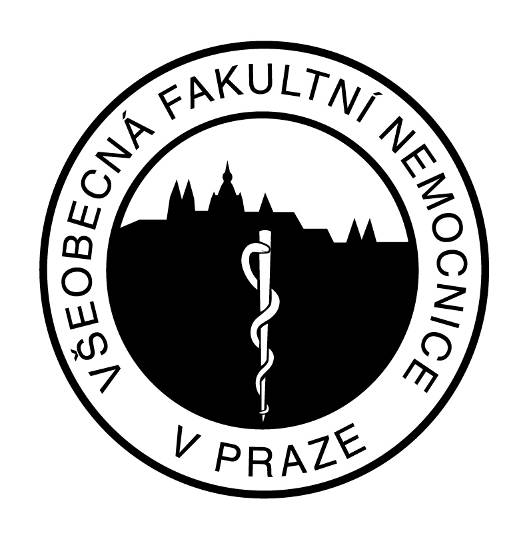 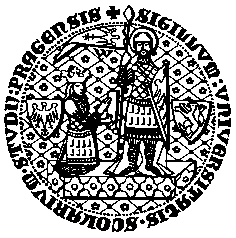 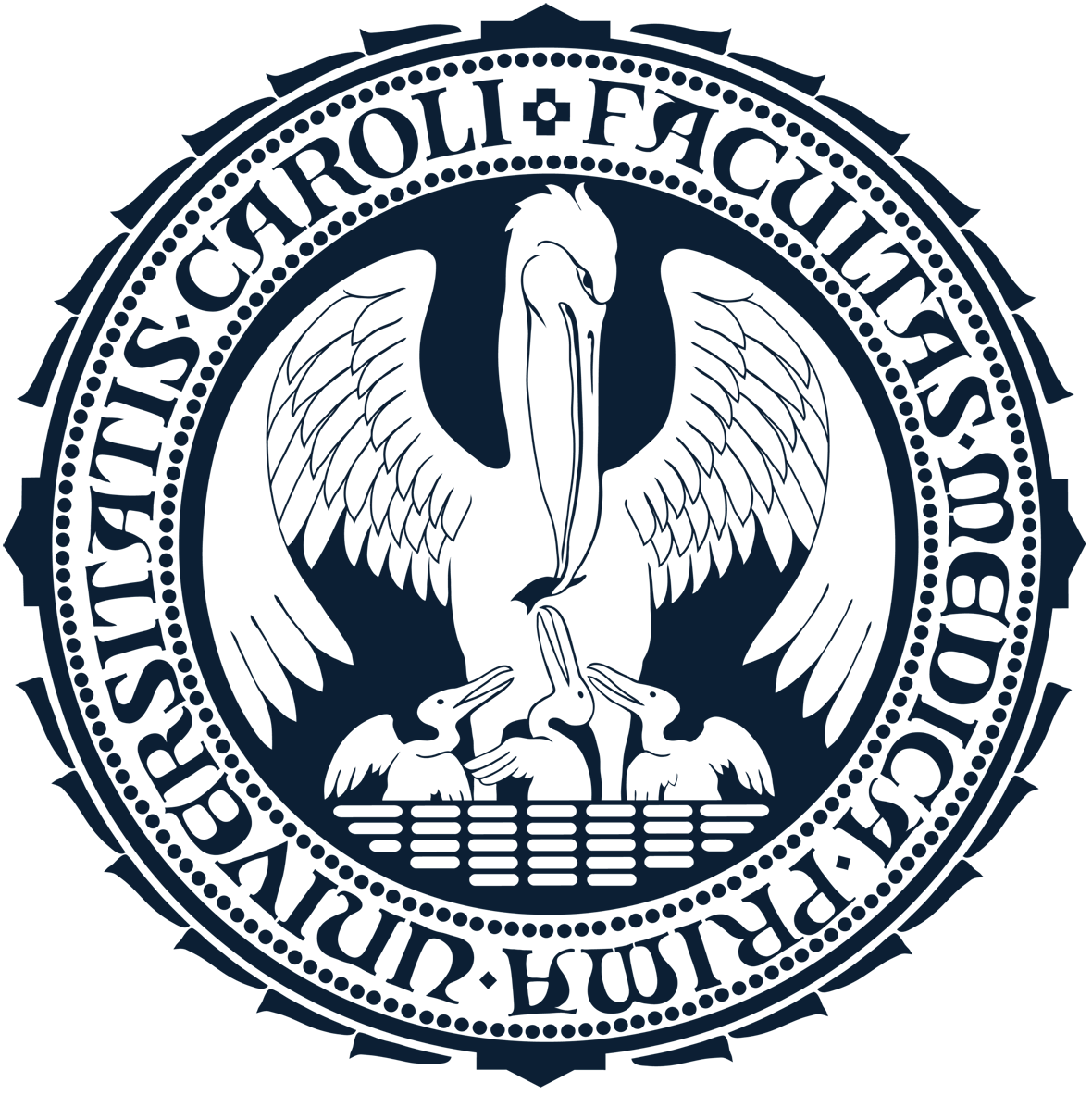 Sylabus předmětu:Zdravotnictví a ekonomika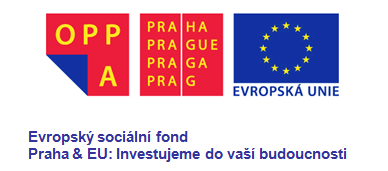 Centrum adiktologie PK VFN 1. lékařská fakultaUniverzita Karlova v PrazeKe Karlovu 11, 120 00 Praha 2www.adiktologie.cz  Poslední aktualizace sylabu: 1. srpna 2009 Název oboru:Navazující magisterské studium adiktologie (MGR adiktologie)  Číslo předmětu:NevyplňovatSemestr:Garant předmětu:Ing. Mgr. Vendula BěláčkováDalší vyučující: Ing. Soňa HolčíkováKonzultační hodiny(místo, čas):Kontakt na garanta  (e-mail):holcikova@adiktologie.cz; belackova@adiktologie.czA: Výuka pro denní studium (termín, adresa a číslo místnosti):A: Výuka pro denní studium (termín, adresa a číslo místnosti):Přednáška/seminář/cvičení:Přednáška/seminář/cvičení:B: Výuka pro kombinované studium (termín, adresa a číslo místnosti):B: Výuka pro kombinované studium (termín, adresa a číslo místnosti):Přednáška/seminář/cvičení:Přednáška/seminář/cvičení:Poznámky:Poznámky:Cíle předmětu:Cíle předmětu:V první, obecné části předmětu budou studentům objasněny pojmy ekonomie a ekonomika, makroekonomie a mikroekonomie. Student bude schopen pracovat s jednotlivými makroekonomickými a mikroekonomickými ukazateli a osvojí si základní nástroje ekonomické analýzy. Student bude na konci kurzu rozlišovat pojmy a charakteristiky mikroekonomie a makroekonomie a vztahů mezi nimi – poptávka, nabídka, rovnovážný stav, spotřeba, investice, vládní výdaje, export, HDP, HNP, přidaná hodnota, šedá ekonomika, nelegální trh, a.j. Druhá a část předmětu bude zaměřena na souvislosti ekonomiky a zdravotnictví a vysvětlení ekonomických veličin na příkladech zdravotnictví. Budou diskutovány jednotlivé zdravotnické systémy ve vztahu k financování zdravotnictví a zdravotnických služeb. Specifickou část bude tvořit úvod do ekonomické evaluace ve zdravotnictví a jeho metod. Značná část bude věnovaná financování a finančnímu managementu zdravotnického zařízení na mikroúrovni a hodnocení zdravotníků za zdravotnické výkony. Bude diskutovaná problematika veřejného zdraví a ekonomického rozvoje a ekonomika a etika ve zdravotnictví. Na konci kurzu budou studenti schopni analyzovat mikroekonomické a makroekonomické veličiny a jejich propojení na zdravotnický systém. Budou schopni analyzovat typy zdravotnického systému a jejich dopad na spotřebitele a investora. Porozumějí vybraným zdravotnickým reformám a jejich příčinám. Budou schopni navrhovat řešení financování zdravotní péče pro marginalizované a neplatící skupiny populace jak v systému zdravotnické péče poskytované státem, tak i v soukromých zdravotnických zařízeních.V první, obecné části předmětu budou studentům objasněny pojmy ekonomie a ekonomika, makroekonomie a mikroekonomie. Student bude schopen pracovat s jednotlivými makroekonomickými a mikroekonomickými ukazateli a osvojí si základní nástroje ekonomické analýzy. Student bude na konci kurzu rozlišovat pojmy a charakteristiky mikroekonomie a makroekonomie a vztahů mezi nimi – poptávka, nabídka, rovnovážný stav, spotřeba, investice, vládní výdaje, export, HDP, HNP, přidaná hodnota, šedá ekonomika, nelegální trh, a.j. Druhá a část předmětu bude zaměřena na souvislosti ekonomiky a zdravotnictví a vysvětlení ekonomických veličin na příkladech zdravotnictví. Budou diskutovány jednotlivé zdravotnické systémy ve vztahu k financování zdravotnictví a zdravotnických služeb. Specifickou část bude tvořit úvod do ekonomické evaluace ve zdravotnictví a jeho metod. Značná část bude věnovaná financování a finančnímu managementu zdravotnického zařízení na mikroúrovni a hodnocení zdravotníků za zdravotnické výkony. Bude diskutovaná problematika veřejného zdraví a ekonomického rozvoje a ekonomika a etika ve zdravotnictví. Na konci kurzu budou studenti schopni analyzovat mikroekonomické a makroekonomické veličiny a jejich propojení na zdravotnický systém. Budou schopni analyzovat typy zdravotnického systému a jejich dopad na spotřebitele a investora. Porozumějí vybraným zdravotnickým reformám a jejich příčinám. Budou schopni navrhovat řešení financování zdravotní péče pro marginalizované a neplatící skupiny populace jak v systému zdravotnické péče poskytované státem, tak i v soukromých zdravotnických zařízeních.Rozsah předmětu: Rozsah předmětu: Přednáška:	1 hodina Seminář:0 hodinCvičení:1 hodinaCelkem hodin za semestr:30 hodin Obsah přednášek/seminářů/cvičeníObsah přednášek/seminářů/cvičeníPřednáška a seminář 1  Úvod do makroekonomie(Holčíková)Anotace Definování pojmů, základní ekonomické veličiny, měření výkonnosti ekonomiky, omezenost zdrojů v ekonomice, tři základní otázky ekonomieKlíčové pojmy Ekonomie, ekonomika, mikroekonomie, makroekonomie, agregátní poptávka, agregátní nabídka, equilibrium, HDP, HNP, přidaná hodnota, input, output, spotřeba, investice, vládní příjmy a výdaje, veřejný statek, daněPřednáška a seminář 2  Dějiny ekonomického myšlení(Holčíková)Anotace Vplyv státu na fungování ekonomiky – základní typy ekonomik: klasická, keynesiánska, neoklasická, rakouská, nová klasická ekonomika. Aplikace v současných zdravotnických systémech.Klíčové pojmy Klasický liberalismus, laissez-faire, merkantilizmus, škola racionálnych očakávaní, Přednáška a seminář 3  Úvod do mikroekonomie(Běláčková)AnotaceEkonomie v kontextu ostatních společenských věd, imperialismus ekonomické vědy. Předpoklad racionality jedince, maximalizace užitku. Gary Becker a jeho přínos, teorie racionální závislosti. Myslet jako ekonom, hodnotově neutrální věda.Klíčové pojmyRacionalita,maximalizace užitku, Gary Becker, chicagská škola.Přednáška a seminář 4  Poptávka a její křivka(Běláčková)AnotaceKřivka individuální poptávky a její determinanty. Posun křivky poptávky a posun po křivce. Elasticita poptávky, její determinanty a aplikace. Racionalita spotřebitele a diskontování v čase. Klíčová slovaSubstituty, komplementy, cenová elasticita.Přednáška a seminář 5Úvod do ekonomie zdravotnictví(Holčíková)Anotace Úvod do ekonomie zdravotnictví. Typy zdravotnických systémů. Makroekonomické podmínky, zdraví a mortalita. Reformy zdravotnictví.Klíčové pojmyMedicare, MedicaidPřednáška a seminář 6Financování zdravotnictví(Holčíková)Anotace Financování zdravotnictví – státem financované zdravotnictví, soukromé zdroje. Výdaje, výstupy a využití zdravotnictví. Hodnota zdravotního pojištění. Klíčové pojmy Daně, povinné platby zdravotnictví, povinné pojištění, dobrovolné připojištění, personální náklady, investiční náklady, fixní náklady, variabilní náklady. Přednáška a seminář 7Zdravotnictví v ČR(Běláčková)AnotaceZdravotnictví a jeho financování v České republice. Klíčoví hráči, finanční toky, lékař a jeho role ve zdravotnickém systému, typy plateb (stanovení hodnoty bodu, motivační aspekty jednotlivých výkonů), poplatky u lékaře – současný stav, přístup ke zdravotní péči, práva a povinnosti pojištěnce.Klíčové pojmyČeská republika, poplatky, výkonyPřednáška a seminář 8  Přístup ke zdravotnickým službám(Holčíková)Anotace Rovnoprávnost v přístupu k zdravotnickým službám, měření přístupu k zdravotnickým službám. Oficiální ukazatele, alternativní ukazatele. Typy zdravotnických služeb.Klíčové pojmyAccess, availability, AIMSII, DEA, Fidelity, spokojenost pacienta. Ambulantní péče, lůžková léčba, následní péče.Přednáška a seminář 9Nabídka, trh a jeho nedokonalosti(Běláčková)AnotaceKřivka nabídky, pohyb křivky a pohyb po křivce. Determinanty křivky nabídky, elasticita nabídky. Trh a jeho nedokonalosti – nedokonalá konkurence, monopol a externality. Klíčové pojmyNabídka, trh, tržní selhání.Přednáška a seminář 10Regulace a prohibice(Běláčková)AnotaceTržní selhání jako argument pro státní zásahy. Ekonomická regulace – příklad trhu s farmaceutiky, alkoholem a tabákem. Lékařské využití marihuany. Substituční preparáty (Subutex, Suboxone a metadon). Prohibice – americká alkoholová prohibice, válka proti drogám.Klíčové pojmyProhibice, regulace, farmaceutický průmysl, nelegální drogy.Přednáška a seminář 11(Holčíková)Anotace Trh zdravotnictví. Kompetice a dostupnost. Klíčové pojmy Kapitace. Incentiva. Optimal Risk AdjustmentPřednáška a seminář 12 (Holčíková)Anotace Vyhodnocování výkonnosti zdravotnického systému. Typy hodnocení – nevím, jestli se tady překrýváme nebo ne, viz. nížeKlíčové pojmyProduktivita. QALY, DALY, hodnocení vstupů, procesů, výstupů, ekonomické hodnocení. Přednáška a seminář 13Hodnocení efektivnosti ve zdravotnictví (Běláčková)AnotaceHodnocení efektivnosti ve zdravotnictví: cost-benefit analýza (CBA), cost-effectiveness (CEA) a Cost-utility analýza (CUA). Základní metody a výsledky dosavadních studií v oblasti zdravotnictví a návykových látek. Nákladová a výnosová strana analýzy (QALYs, hodnota lidského života – metody vyjádření). Klíčové pojmyCEA, CBA, CUA, QALYPřednáška a seminář 14Nákladové studie ve zdravotnictví (COI)(Běláčková)AnotaceStudie Cost of Illness (COI). Aplikace v oblasti návykových látek (tabák, alkohol, nelegální drogy). Nákladové položky. Výsledky dosavadních studií – která látka nás stojí nejvíce?Klíčová slovaCOI, alkohol, tabák, nelegální drogy, přímé náklady, nepřímé nákladyPřednáška a seminář 15(Holčíková)AnotaceEkonomické intervence veřejného zdravotnictva. Problémy přesazování intervencí v oblasti mental health a návykových látek obzvlášť.Klíčové pojmyNáklady, názory veřejnosti, politická rozhodnutí, výběr z alternativ. Doporučená literatura a studijní materiály:Požadavky k zápočtu:a) 75% účast na semináříchb) Odevzdání seminární práce na předem schválené téma z vyučovaných okruhů; práce bude dodržovat jednotnou citační normu a využívat odborných zahraničních zdrojů; délka 5 až 10 normostranPožadavky                   ke zkoušce:a) písemný test z teorie b) pohovor nad testemPovinná literatura a studijní materiály:Doporučená rozšiřující literatura                a studijní materiály:Barnett, Zaric, et al. (2001). "The cost effectiveness of buprenorphine maintenance therapy for opiate addiction in the United States." Addiction 96(9): 1267-1278.Becker, G. S., & Murphy, K. M. (1988). A Theory of Rational Addiction. The Journal of Political Economy, 96(4), 675-700. – warning: not a comprehensive one!Caulkins, J. P., & Reuter, P. (1998). What Price Data Tell Us About Drug Markets. Journal of Drug Issues, 28(3), 593-612.Collins, D. and H. Lapsley (2000). "Economic evaluations of policies and programmes: further uses of estimates of the social costs of substance abuse." Bulletin on Narcotics LII: 21-38.Collins, D., H. Lapsley, et al. (2000). "Introduction: improving economic data to inform decisions in drug control." Bulletin on Narcotics LII: 1-20.Ferguson, B. S. (2006b). How Can Even Economists Call Addiction Rational? Substance Use & Misuse, 41(4), 423 - 426.Mankiw, N. G. (2007). Principles of Economics, p. 1-8.  Pyne, J. M., M. French, et al. (2008). "Preference-weighted health-related quality of life measures and substance use disorder severity." Addiction 103(8): 1320-1329.Rasmussen, D. W. and B. L. Benson (1994). The economic anatomy of a drug war: Criminal justice in the commons, Lanham, Md. and London: Rowman and Littlefield.Reuter, P. (2000). Epilogue: Connecting Drug Policy and Research on Drug Markets. Crime Prevention Studies, 11Ritter, A. (2006). Studying illicit drug markets: disciplinary contributions. International journal of Drug Policy, 17(6), 453-463. (Ritter, 2006)Ritter, A. (2006). Studying illicit drug markets: disciplinary contributions. International Journal of Drug Policy, 17(6), 453-463.Rogeberg, O. (2004). Taking Absurd Theories Seriously: Economics and the Case of Rational Addiction Theories. Philosophy of Science, 71(3), 263-285.Seznam studijních opor předmětu (případně internetové odkazy na studijní opory):- prezentace k předmětu ke stažení na webových stránkách